Сравнение двух диапазонов с помощью условного форматированияЕсли требуется сравнить два списка элементов и определить, какие различия есть между ними, воспользуйтесь условным форматированием (рис. 1). В примере используется текст, но этот метод работает и с числовыми данными.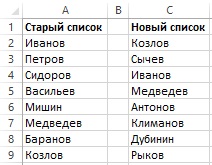 Рис. 1. Можно использовать условное форматирование, чтобы наглядно показать различия двух диапазоновДиапазоны были поименованы с помощью команды Формулы –> Определенные имена –> Присвоить имя (как это сделать, подробнее см. Excel. Имена диапазонов). Именовать диапазоны не обязательно, но это помогает при работе с ними. Сначала добавим условное форматирование к старому списку.Выделите ячейки диапазона Старый_список.Выполните команду Главная –> Условное форматирование –> Создать правило, чтобы открыть диалоговое окно Создание правила форматирования.Выберите вариант Использовать формулу для определения форматируемых ячеек.Введите в диалоговое окно следующую формулу (рис. 2): =СЧЁТЕСЛИ(Новый_список;A2)=0. При использовании этого метода с вашими собственными данными замените А2 адресом верхней левой ячейки вашего диапазона.Нажмите кнопку Формат и укажите, какое форматирование должно применяться, если условие выполняется. Удобно воспользоваться новым цветом заливки.Нажмите Ok.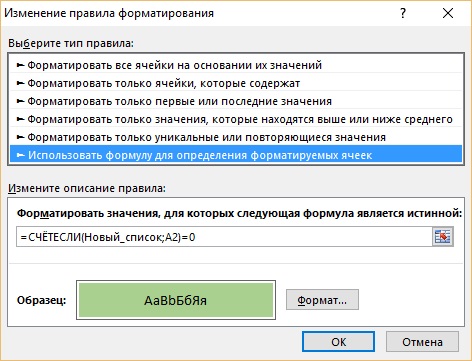 Рис. 2. Применение условного форматированияПовторите операцию, выделив ячейки диапазона Новый_список. В результате окажутся выделенными имена, присутствующие в старом списке, но отсутствующие в новом, а также названия из нового списка, которых нет в старом. Имена, которые остались невыделенными, присутствуют в обоих списках (рис. 3). В обоих вариантах условного форматирования используется функция СЧЁТЕСЛИ. Она подсчитывает, сколько раз определенное значение встречается в указанном диапазоне. Если формула возвращает 0, это означает, что элемент в диапазоне отсутствует. Затем включается условное форматирование и цвет заливки в ячейке меняется. 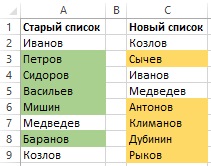 Рис. 3. Условное форматирование позволяет наглядно показать разницу между двумя списками